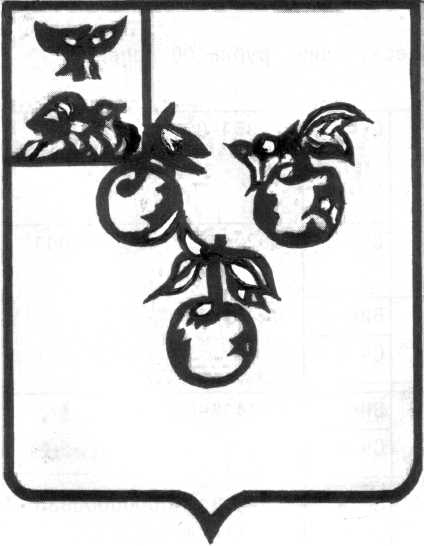 УПРАВЛЕНИЕ ОБРАЗОВАНИЯ АДМИНИСТРАЦИИМУНИЦИПАЛЬНОГО РАЙОНА «КОРОЧАНСКИЙ РАЙОН»ПРИКАЗ«  17  »  мая  2016  года                                                                             №593О выполнении постановленияглавы администрации Корочанского районаот 15 марта 2016 года №71«О внесении изменений в постановление администрации муниципального района «Корочанский район» от 12 сентября 2014 года №656»     Объявляю постановление  главы администрации    Корочанского районаот 15 марта 2016 года №71 «О выполнении постановления главы администрации Корочанского района от 15 марта 2016 года №71 «О внесении изменений в постановление администрации муниципального района «Корочанский район» от 12 сентября 2014 года №656» (прилагается). Во исполнение вышеуказанного распоряжения приказываю:     1.Руководителям общеобразовательных учреждений, учреждений дополнительного образования:     1.1.Обеспечить   выполнение  постановление  главы администрации    Корочанского района от 15 марта 2016 года №71 «О выполнении постановления главы администрации Корочанского района от 15 марта 2016 года №71 «О внесении изменений в постановление администрации муниципального района «Корочанский район» от 12 сентября 2014 года №656»  в части касающейся.    1.2.Назначить ответственных, координирующих и контролирующих выполнение постановления и подготовку отчётной информации.    1.3.О ходе исполнения постановления  информировать  управление образования администрации Корочанского района  ежегодно с 2016 по 2020 годы. 2.Контроль за исполнением настоящего приказа возложить на главного специалиста отдела общего, дошкольного и дополнительного образования управления образования администрации муниципального района «Корочанский район» Зиновьеву Т.М.Начальник управления образованияадминистрации муниципальногорайона «Корочанский район»                                                     Г.Крештель        